 на 2023-2024 учебный год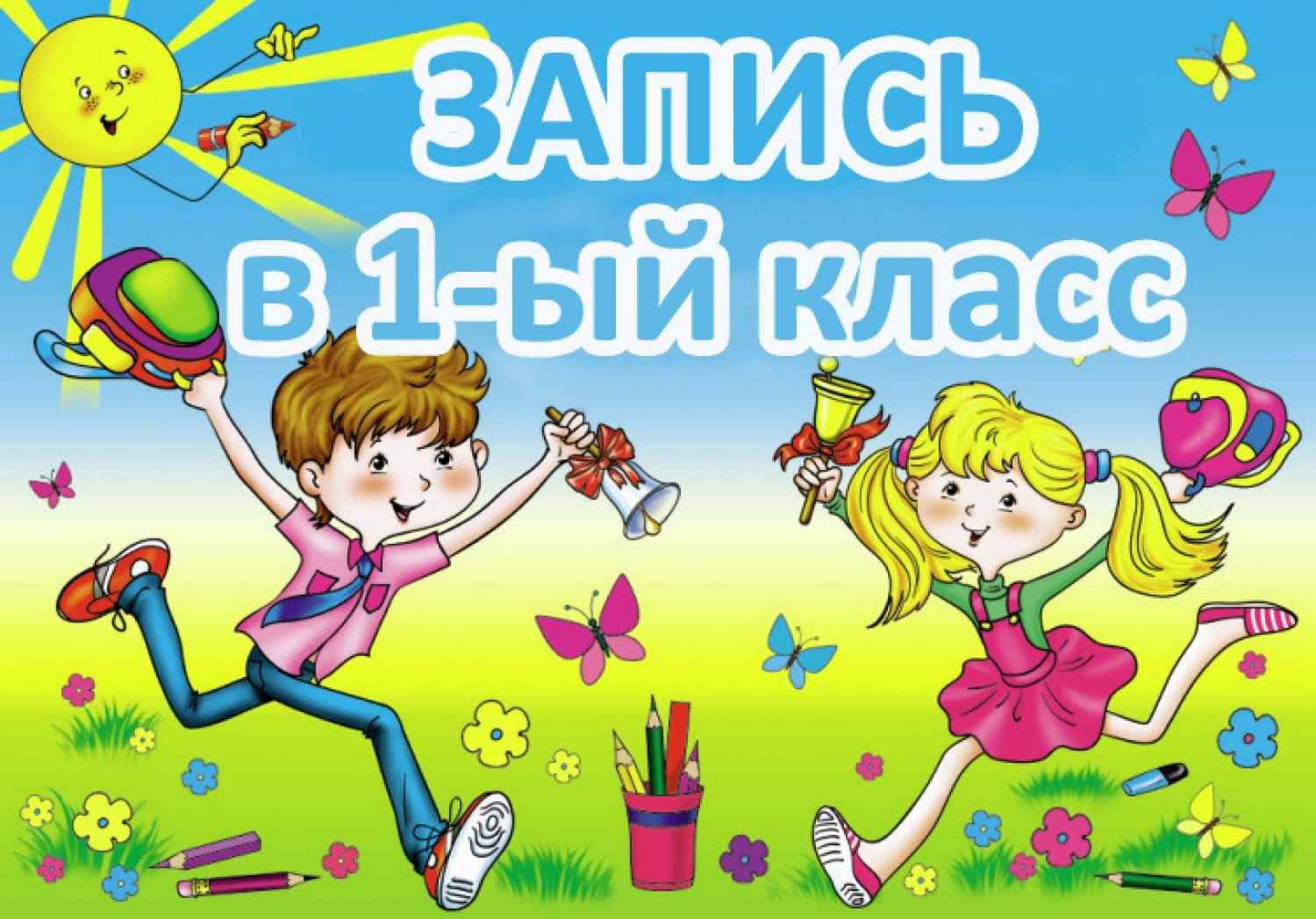     Прием заявлений о приеме на обучение в 1 класс для детей, имеющих право на внеочередное, первоочередное и преимущественное право зачисления, а также проживающих на закрепленной территории  за МАОУ гимназией № 5 города Тюмени начинается 1 апреля текущего года и завершается 30 июня текущего года.Для детей, не проживающих на закрепленной территории за МАОУ гимназия №5 города Тюмени, прием заявлений о приеме на обучение в первый класс начинается 6 июля текущего года до момента заполнения свободных мест, но не позднее 5 сентября текущего года.Перечень граждан, имеющих право на внеочередное, первоочередное и преимущественное право зачисление.1. Во внеочередном порядке предоставляются места в общеобразовательных организациях детям, указанным в пункте 8 статьи 24 Федерального закона от 27 мая 1998 г. N 76-ФЗ «О статусе военнослужащих», и детям, указанным в статье 28.1 Федерального закона от 3 июля 2016 г. N 226-ФЗ «О войсках национальной гвардии Российской Федерации», по месту жительства их семей.1.3. В первоочередном порядке предоставляются места в государственных и муниципальных общеобразовательных организациях детям, указанным в абзаце втором части 6 статьи 19 Федерального закона от 27 мая 1998 г. N 76-ФЗ «О статусе военнослужащих», по месту жительства их семей.В первоочередном порядке также предоставляются места в общеобразовательных организациях по месту жительства независимо от формы собственности детям, указанным в части 6 статьи 46 Федерального закона от 7 февраля 2011 г. N 3-ФЗ «О полиции», детям сотрудников органов внутренних дел, не являющихся сотрудниками полиции, и детям, указанным в части 14 статьи 3 Федерального закона от 30 декабря 2012 г. N 283-ФЗ «О социальных гарантиях сотрудникам некоторых федеральных органов исполнительной власти и внесении изменений в законодательные акты Российской Федерации».1.4. Ребенок, в том числе усыновленный (удочеренный) или находящийся под опекой или попечительством в семье, включая приемную семью либо в случаях, предусмотренных законами субъектов Российской Федерации, патронатную семью, имеет право преимущественного приема на обучение по основным общеобразовательным программам в государственную или муниципальную образовательную организацию, в которой обучаются его брат и (или) сестра (полнородные и неполнородные, усыновленные (удочеренные), дети, опекунами (попечителями) которых являются родители (законные представители) этого ребенка, или дети, родителями (законными представителями) которых являются опекуны (попечители) этого ребенка, за исключением случаев, предусмотренных частями 5 и 6 статьи 67 Федерального закона от 29.12.2012 № 273-ФЗ «Об образовании в Российской Федерации».График приема заявлений о приеме на обучение в 1-й класс:вторник с 9-00 до 12-00, четверг с 12.00-16.00. Кабинет 215.Количество мест в 1-х классах 60, 2 класса.Государственные образовательные организации субъекта Российской Федерации и муниципальные образовательные организации, закончившие прием в первый класс всех детей, имеющих право на внеочередное, первоочередное и преимущественное право зачисление, а также проживающих на закрепленной территории, осуществляют прием детей, не проживающих на закрепленной территории, не ранее 6 июля текущего года.      Прием в общеобразовательную организацию осуществляется в течение всего учебного года при наличии свободных мест.Заявление о приеме на обучение и документы для приема на обучение подаются одним из следующих способов:в электронной форме ЕПГУ, с использованием функционала (сервиса) региональной государственной информационной системы Тюменской области (при наличии), интегрированной с ЕПГУ;через операторов почтовой связи общего пользования заказным письмом с уведомлением о вручении;лично в школе.Школа осуществляет проверку достоверности сведений, указанных в заявлении о приеме на обучение, и соответствия действительности поданных электронных образов документов. При проведении указанной проверки школа вправе обращаться к соответствующим государственным информационным системам, в государственные (муниципальные) органы и организации.Родители (законные представители) при подаче заявления о приеме в школу заранее должны ознакомиться с уставом учреждения, с лицензией на осуществление образовательной деятельности, со свидетельством о государственной аккредитации, с общеобразовательными программами и другими документами, регламентирующими организацию и осуществление образовательной деятельности, права и обязанности обучающихся (https://www.gymnasium5.ru/)Иностранные граждане и лица без гражданства все документы представляют на русском языке или вместе с заверенным в установленном порядке переводом на русский язык.В заявлении о приеме на обучение родителем (законным представителем) ребенка или поступающим указываются следующие сведения:— фамилия, имя, отчество (при наличии) ребенка или поступающего;— дата рождения ребенка или поступающего;— адрес места жительства и (или) адрес места пребывания ребенка или поступающего;—фамилия, имя, отчество (при наличии) родителя(ей) (законного(ых) представителя(ей) ребенка;— адрес места жительства и (или) адрес места пребывания родителя(ей) (законного(ых) представителя(ей) ребенка;— адрес(а) электронной почты, номер(а) телефона(ов) (при наличии) родителя(ей) (законного(ых) представителя(ей) ребенка или поступающего;— о наличии права внеочередного, первоочередного или преимущественного приема;—о потребности ребенка или поступающего в обучении по адаптированной образовательной программе и (или) в создании специальных условий для организации обучения и воспитания обучающегося с ограниченными возможностями здоровья в соответствии с заключением психолого-медико-педагогической комиссии (при наличии) или инвалида (ребенка-инвалида) в соответствии с индивидуальной программой реабилитации;— согласие родителя(ей) (законного(ых) представителя(ей) ребенка на обучение ребенка по адаптированной образовательной программе (в случае необходимости обучения ребенка по адаптированной образовательной программе);— согласие поступающего, достигшего возраста восемнадцати лет, на обучение по адаптированной образовательной программе (в случае необходимости обучения, указанного поступающего по адаптированной образовательной программе);— язык образования (в случае получения образования на родном языке из числа языков народов Российской Федерации или на иностранном языке);— родной язык из числа языков народов Российской Федерации (в случае реализации права на изучение родного языка из числа языков народов Российской Федерации, в том числе русского языка как родного языка);— факт ознакомления родителя(ей) (законного(ых) представителя(ей) ребенка или поступающего с уставом, с лицензией на осуществление образовательной деятельности, со свидетельством о государственной аккредитации, с общеобразовательными программами и другими документами, регламентирующими организацию и осуществление образовательной деятельности, права и обязанности обучающихся (ознакомиться с названными документами можно по адресу сайта школы;— согласие родителя(ей) (законного(ых) представителя(ей) ребенка или поступающего на обработку персональных данных.Для приема в школу родители (законные представители) ребенка, предъявляют следующие оригиналы документов:— копию документа, удостоверяющего личность родителя (законного представителя) ребенка;— копию свидетельства о рождении ребенка или документ, подтверждающий родство заявителя;— копию свидетельства о рождении полнородных и неполнородных брата и (или) сестры (в случае использования права преимущественного приема на обучение по образовательным программам начального общего образования ребенка в Учреждение, в котором обучаются его полнородные и неполнородные брат и (или) сестра);— копию документа о регистрации ребенка или поступающего по месту жительства или по месту пребывания на закрепленной территории или справку о приеме документов для оформления регистрации по месту жительства (в случае приема на обучение ребенка или поступающего, проживающего на закрепленной территории); — копии документов, подтверждающих право внеочередного, первоочередного приема на обучение по основным общеобразовательным программам;— копию заключения психолого-медико- педагогической комиссии (при наличии).Родитель(и) (законный(ые) представитель(и) ребенка или поступающий имеют право по своему усмотрению представлять другие документы.При посещении общеобразовательной организации и (или) очном взаимодействии с уполномоченными должностными лицами общеобразовательной организации родитель(и) (законный(ые) представитель(и) ребенка предъявляет(ют) оригиналы вышеназванных документов.При приеме на обучение по образовательным программам среднего общего образования представляется аттестат об основном общем образовании, выданный в установленном порядке.При приеме в первый и последующий классы в течение учебного года родители (законные представители) обучающегося дополнительно представляют личное дело обучающегося, медицинскую карту выданные учреждением, в котором он обучался ранее.